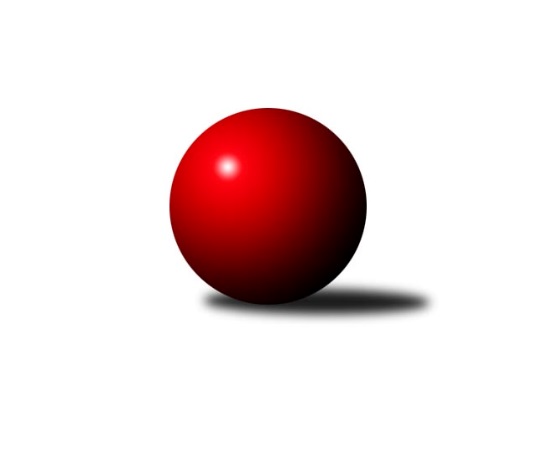 Č.18Ročník 2018/2019	14.5.2024 Divize AS 2018/2019Statistika 18. kolaTabulka družstev:		družstvo	záp	výh	rem	proh	skore	sety	průměr	body	plné	dorážka	chyby	1.	KK Konstruktiva Praha A	17	14	0	3	95.5 : 40.5 	(126.5 : 77.5)	2646	28	1798	848	23.5	2.	KK Slavia Praha	18	11	3	4	87.0 : 57.0 	(109.0 : 107.0)	2556	25	1761	794	34.6	3.	SK Meteor Praha	18	10	2	6	83.0 : 61.0 	(115.0 : 101.0)	2574	22	1780	794	29.9	4.	TJ Praga Praha	18	10	1	7	77.0 : 67.0 	(109.0 : 107.0)	2551	21	1755	796	33.8	5.	KK Konstruktiva Praha B	18	9	2	7	82.0 : 62.0 	(121.5 : 94.5)	2560	20	1749	811	33.2	6.	TJ Neratovice	18	9	1	8	74.5 : 69.5 	(116.5 : 99.5)	2491	19	1723	768	31.8	7.	TJ Sokol Benešov B	18	8	3	7	69.0 : 75.0 	(105.5 : 110.5)	2535	19	1758	777	39.3	8.	TJ AŠ Mladá Boleslav	18	8	2	8	76.0 : 68.0 	(112.5 : 103.5)	2535	18	1746	788	36.5	9.	KK Slavoj Praha B	18	7	4	7	74.0 : 70.0 	(103.0 : 113.0)	2512	18	1753	760	37.9	10.	PSK Union Praha	18	7	2	9	64.5 : 79.5 	(103.0 : 113.0)	2492	16	1732	761	38	11.	TJ Sokol Brandýs n. L.	19	7	2	10	67.0 : 85.0 	(102.5 : 125.5)	2549	16	1751	797	31.6	12.	TJ Sparta Kutná Hora B	18	5	2	11	56.0 : 88.0 	(95.0 : 121.0)	2496	12	1736	760	32.4	13.	SC Olympia Radotín	18	5	1	12	58.0 : 86.0 	(96.5 : 119.5)	2488	11	1726	762	43.1	14.	KK Jiří Poděbrady B	18	3	1	14	44.5 : 99.5 	(96.5 : 119.5)	2502	7	1743	759	40.5Tabulka doma:		družstvo	záp	výh	rem	proh	skore	sety	průměr	body	maximum	minimum	1.	SK Meteor Praha	9	8	1	0	57.0 : 15.0 	(72.0 : 36.0)	2698	17	2783	2568	2.	KK Konstruktiva Praha A	9	8	0	1	53.0 : 19.0 	(69.0 : 39.0)	2638	16	2686	2510	3.	KK Slavia Praha	9	6	2	1	44.0 : 28.0 	(59.0 : 49.0)	2538	14	2608	2450	4.	TJ Praga Praha	9	6	1	2	46.0 : 26.0 	(66.0 : 42.0)	2527	13	2612	2430	5.	KK Konstruktiva Praha B	9	6	0	3	49.0 : 23.0 	(71.0 : 37.0)	2613	12	2691	2493	6.	TJ Neratovice	9	5	1	3	43.0 : 29.0 	(63.0 : 45.0)	2572	11	2650	2491	7.	KK Slavoj Praha B	9	5	1	3	43.0 : 29.0 	(57.5 : 50.5)	2622	11	2802	2531	8.	TJ Sokol Benešov B	9	5	1	3	39.0 : 33.0 	(55.0 : 53.0)	2568	11	2640	2515	9.	PSK Union Praha	8	5	0	3	37.5 : 26.5 	(57.5 : 38.5)	2433	10	2486	2394	10.	TJ Sokol Brandýs n. L.	10	4	2	4	40.0 : 40.0 	(60.0 : 60.0)	2563	10	2611	2456	11.	TJ Sparta Kutná Hora B	9	3	2	4	36.0 : 36.0 	(55.5 : 52.5)	2693	8	2760	2640	12.	TJ AŠ Mladá Boleslav	9	2	2	5	33.5 : 38.5 	(57.0 : 51.0)	2392	6	2447	2325	13.	KK Jiří Poděbrady B	9	3	0	6	30.5 : 41.5 	(54.0 : 54.0)	2611	6	2669	2515	14.	SC Olympia Radotín	9	3	0	6	30.0 : 42.0 	(49.5 : 58.5)	2528	6	2604	2430Tabulka venku:		družstvo	záp	výh	rem	proh	skore	sety	průměr	body	maximum	minimum	1.	KK Konstruktiva Praha A	8	6	0	2	42.5 : 21.5 	(57.5 : 38.5)	2647	12	2746	2517	2.	TJ AŠ Mladá Boleslav	9	6	0	3	42.5 : 29.5 	(55.5 : 52.5)	2551	12	2719	2411	3.	KK Slavia Praha	9	5	1	3	43.0 : 29.0 	(50.0 : 58.0)	2557	11	2647	2393	4.	KK Konstruktiva Praha B	9	3	2	4	33.0 : 39.0 	(50.5 : 57.5)	2554	8	2685	2363	5.	TJ Neratovice	9	4	0	5	31.5 : 40.5 	(53.5 : 54.5)	2482	8	2671	2027	6.	TJ Praga Praha	9	4	0	5	31.0 : 41.0 	(43.0 : 65.0)	2554	8	2826	2434	7.	TJ Sokol Benešov B	9	3	2	4	30.0 : 42.0 	(50.5 : 57.5)	2532	8	2681	2350	8.	KK Slavoj Praha B	9	2	3	4	31.0 : 41.0 	(45.5 : 62.5)	2500	7	2636	2403	9.	TJ Sokol Brandýs n. L.	9	3	0	6	27.0 : 45.0 	(42.5 : 65.5)	2547	6	2654	2334	10.	PSK Union Praha	10	2	2	6	27.0 : 53.0 	(45.5 : 74.5)	2498	6	2679	2337	11.	SC Olympia Radotín	9	2	1	6	28.0 : 44.0 	(47.0 : 61.0)	2483	5	2609	2266	12.	SK Meteor Praha	9	2	1	6	26.0 : 46.0 	(43.0 : 65.0)	2560	5	2708	2391	13.	TJ Sparta Kutná Hora B	9	2	0	7	20.0 : 52.0 	(39.5 : 68.5)	2474	4	2605	2024	14.	KK Jiří Poděbrady B	9	0	1	8	14.0 : 58.0 	(42.5 : 65.5)	2490	1	2680	2314Tabulka podzimní části:		družstvo	záp	výh	rem	proh	skore	sety	průměr	body	doma	venku	1.	KK Konstruktiva Praha A	13	11	0	2	71.5 : 32.5 	(95.5 : 60.5)	2654	22 	5 	0 	1 	6 	0 	1	2.	SK Meteor Praha	13	9	0	4	65.0 : 39.0 	(86.5 : 69.5)	2566	18 	7 	0 	0 	2 	0 	4	3.	KK Slavia Praha	13	8	2	3	65.0 : 39.0 	(82.0 : 74.0)	2581	18 	4 	2 	1 	4 	0 	2	4.	KK Konstruktiva Praha B	13	8	1	4	65.0 : 39.0 	(95.5 : 60.5)	2538	17 	6 	0 	1 	2 	1 	3	5.	TJ Sokol Benešov B	13	7	1	5	52.0 : 52.0 	(79.5 : 76.5)	2535	15 	4 	0 	2 	3 	1 	3	6.	TJ AŠ Mladá Boleslav	13	7	0	6	56.0 : 48.0 	(77.5 : 78.5)	2534	14 	2 	0 	4 	5 	0 	2	7.	TJ Neratovice	13	7	0	6	54.5 : 49.5 	(86.5 : 69.5)	2544	14 	4 	0 	3 	3 	0 	3	8.	PSK Union Praha	13	6	1	6	49.5 : 54.5 	(76.5 : 79.5)	2507	13 	5 	0 	1 	1 	1 	5	9.	TJ Praga Praha	13	5	1	7	46.0 : 58.0 	(72.0 : 84.0)	2554	11 	3 	1 	2 	2 	0 	5	10.	KK Slavoj Praha B	13	3	4	6	47.0 : 57.0 	(71.0 : 85.0)	2512	10 	2 	1 	3 	1 	3 	3	11.	TJ Sokol Brandýs n. L.	13	3	2	8	41.0 : 63.0 	(65.0 : 91.0)	2534	8 	2 	2 	3 	1 	0 	5	12.	SC Olympia Radotín	13	4	0	9	41.0 : 63.0 	(64.0 : 92.0)	2486	8 	2 	0 	4 	2 	0 	5	13.	TJ Sparta Kutná Hora B	13	3	1	9	38.0 : 66.0 	(66.5 : 89.5)	2548	7 	2 	1 	4 	1 	0 	5	14.	KK Jiří Poděbrady B	13	3	1	9	36.5 : 67.5 	(74.0 : 82.0)	2479	7 	3 	0 	4 	0 	1 	5Tabulka jarní části:		družstvo	záp	výh	rem	proh	skore	sety	průměr	body	doma	venku	1.	TJ Praga Praha	5	5	0	0	31.0 : 9.0 	(37.0 : 23.0)	2542	10 	3 	0 	0 	2 	0 	0 	2.	KK Slavoj Praha B	5	4	0	1	27.0 : 13.0 	(32.0 : 28.0)	2559	8 	3 	0 	0 	1 	0 	1 	3.	TJ Sokol Brandýs n. L.	6	4	0	2	26.0 : 22.0 	(37.5 : 34.5)	2573	8 	2 	0 	1 	2 	0 	1 	4.	KK Slavia Praha	5	3	1	1	22.0 : 18.0 	(27.0 : 33.0)	2509	7 	2 	0 	0 	1 	1 	1 	5.	KK Konstruktiva Praha A	4	3	0	1	24.0 : 8.0 	(31.0 : 17.0)	2618	6 	3 	0 	0 	0 	0 	1 	6.	TJ Neratovice	5	2	1	2	20.0 : 20.0 	(30.0 : 30.0)	2423	5 	1 	1 	0 	1 	0 	2 	7.	TJ Sparta Kutná Hora B	5	2	1	2	18.0 : 22.0 	(28.5 : 31.5)	2460	5 	1 	1 	0 	1 	0 	2 	8.	TJ AŠ Mladá Boleslav	5	1	2	2	20.0 : 20.0 	(35.0 : 25.0)	2488	4 	0 	2 	1 	1 	0 	1 	9.	SK Meteor Praha	5	1	2	2	18.0 : 22.0 	(28.5 : 31.5)	2615	4 	1 	1 	0 	0 	1 	2 	10.	TJ Sokol Benešov B	5	1	2	2	17.0 : 23.0 	(26.0 : 34.0)	2550	4 	1 	1 	1 	0 	1 	1 	11.	SC Olympia Radotín	5	1	1	3	17.0 : 23.0 	(32.5 : 27.5)	2509	3 	1 	0 	2 	0 	1 	1 	12.	KK Konstruktiva Praha B	5	1	1	3	17.0 : 23.0 	(26.0 : 34.0)	2596	3 	0 	0 	2 	1 	1 	1 	13.	PSK Union Praha	5	1	1	3	15.0 : 25.0 	(26.5 : 33.5)	2450	3 	0 	0 	2 	1 	1 	1 	14.	KK Jiří Poděbrady B	5	0	0	5	8.0 : 32.0 	(22.5 : 37.5)	2571	0 	0 	0 	2 	0 	0 	3 Zisk bodů pro družstvo:		jméno hráče	družstvo	body	zápasy	v %	dílčí body	sety	v %	1.	Jakub Wrzecionko 	KK Konstruktiva Praha A 	15	/	17	(88%)	28.5	/	34	(84%)	2.	Jiří Kašpar 	KK Slavoj Praha B 	15	/	17	(88%)	22.5	/	34	(66%)	3.	Martin Pondělíček 	SC Olympia Radotín 	14	/	16	(88%)	23	/	32	(72%)	4.	Petr Palaštuk 	TJ AŠ Mladá Boleslav  	14	/	18	(78%)	21	/	36	(58%)	5.	David Dittrich 	PSK Union Praha  	12	/	15	(80%)	20	/	30	(67%)	6.	Tomáš Křenek 	TJ AŠ Mladá Boleslav  	12	/	16	(75%)	22.5	/	32	(70%)	7.	Miloslav Rychetský 	TJ Sokol Brandýs n. L. 	12	/	17	(71%)	22.5	/	34	(66%)	8.	Filip Knap 	KK Slavia Praha 	12	/	18	(67%)	19.5	/	36	(54%)	9.	Martin Boháč 	SK Meteor Praha  	11	/	15	(73%)	20	/	30	(67%)	10.	Zdeněk Zahrádka 	KK Konstruktiva Praha A 	11	/	15	(73%)	19	/	30	(63%)	11.	Michal Ostatnický 	KK Konstruktiva Praha A 	11	/	15	(73%)	17	/	30	(57%)	12.	Pavel Novák 	PSK Union Praha  	11	/	16	(69%)	22.5	/	32	(70%)	13.	Stanislav Vesecký 	KK Konstruktiva Praha B 	11	/	16	(69%)	21	/	32	(66%)	14.	Viktor Jungbauer 	KK Slavoj Praha B 	11	/	16	(69%)	16.5	/	32	(52%)	15.	František Tesař 	TJ Sparta Kutná Hora B 	11	/	17	(65%)	18	/	34	(53%)	16.	Karel Křenek 	TJ Sokol Brandýs n. L. 	11	/	18	(61%)	23	/	36	(64%)	17.	Ladislav Zahrádka 	SK Meteor Praha  	11	/	18	(61%)	21	/	36	(58%)	18.	Aleš Jungmann 	KK Slavia Praha 	11	/	18	(61%)	21	/	36	(58%)	19.	Petr Tepličanec 	KK Konstruktiva Praha A 	10	/	14	(71%)	20	/	28	(71%)	20.	Tibor Machala 	KK Konstruktiva Praha B 	10	/	14	(71%)	17.5	/	28	(63%)	21.	Václav Posejpal 	KK Konstruktiva Praha A 	10	/	15	(67%)	21	/	30	(70%)	22.	Vladimír Zdražil 	SC Olympia Radotín 	10	/	16	(63%)	17	/	32	(53%)	23.	David Kašpar 	TJ Praga Praha  	10	/	16	(63%)	15.5	/	32	(48%)	24.	Milan Mikulášek 	SK Meteor Praha  	10	/	17	(59%)	18.5	/	34	(54%)	25.	Jaroslav Pleticha st.	KK Konstruktiva Praha B 	10	/	18	(56%)	20.5	/	36	(57%)	26.	Jan Bürger 	KK Slavia Praha 	10	/	18	(56%)	20	/	36	(56%)	27.	Milan Komorník 	TJ Praga Praha  	10	/	18	(56%)	20	/	36	(56%)	28.	Jan Kvapil 	TJ Neratovice 	9.5	/	13	(73%)	19	/	26	(73%)	29.	Michal Horáček 	TJ AŠ Mladá Boleslav  	9.5	/	17	(56%)	19	/	34	(56%)	30.	Anton Stašák 	KK Slavoj Praha B 	9	/	15	(60%)	19	/	30	(63%)	31.	Robert Asimus 	SC Olympia Radotín 	9	/	15	(60%)	19	/	30	(63%)	32.	Jan Kozák 	TJ Neratovice 	9	/	15	(60%)	19	/	30	(63%)	33.	Zdeněk Rajchman 	TJ Sparta Kutná Hora B 	9	/	16	(56%)	17.5	/	32	(55%)	34.	Marek Červ 	TJ Sokol Benešov B 	9	/	17	(53%)	17	/	34	(50%)	35.	Luboš Zelenka 	KK Slavia Praha 	9	/	17	(53%)	17	/	34	(50%)	36.	Jaroslav Kazda 	KK Jiří Poděbrady B 	8.5	/	17	(50%)	20.5	/	34	(60%)	37.	Josef Šálek 	TJ Neratovice 	8	/	13	(62%)	16	/	26	(62%)	38.	Petr Brabenec 	TJ Sokol Benešov B 	8	/	13	(62%)	13	/	26	(50%)	39.	Ivo Steindl 	SK Meteor Praha  	8	/	15	(53%)	15.5	/	30	(52%)	40.	Ondřej Šustr 	KK Jiří Poděbrady B 	8	/	15	(53%)	15	/	30	(50%)	41.	Jindřich Sahula 	SK Meteor Praha  	8	/	15	(53%)	14	/	30	(47%)	42.	Tereza Bendová 	KK Slavia Praha 	8	/	16	(50%)	12.5	/	32	(39%)	43.	Jaroslav Kourek 	TJ Praga Praha  	8	/	18	(44%)	22	/	36	(61%)	44.	Miroslav Šnejdar st.	KK Konstruktiva Praha B 	8	/	18	(44%)	17.5	/	36	(49%)	45.	Luboš Soukup 	PSK Union Praha  	8	/	18	(44%)	14	/	36	(39%)	46.	Pavel Dvořák 	SC Olympia Radotín 	8	/	18	(44%)	12	/	36	(33%)	47.	Václav Sommer 	TJ Sokol Brandýs n. L. 	7	/	10	(70%)	13	/	20	(65%)	48.	Petr Šteiner 	TJ Neratovice 	7	/	11	(64%)	14.5	/	22	(66%)	49.	Arnošt Nedbal 	KK Konstruktiva Praha B 	7	/	12	(58%)	14	/	24	(58%)	50.	Rostislav Kašpar 	TJ Praga Praha  	7	/	15	(47%)	17	/	30	(57%)	51.	Pavel Horáček ml.	TJ AŠ Mladá Boleslav  	7	/	15	(47%)	16.5	/	30	(55%)	52.	Martin Šmejkal 	TJ Sokol Brandýs n. L. 	7	/	15	(47%)	16	/	30	(53%)	53.	Pavel Janoušek 	TJ Praga Praha  	7	/	15	(47%)	13	/	30	(43%)	54.	Karel Vaňata 	KK Slavia Praha 	7	/	17	(41%)	17	/	34	(50%)	55.	Jaroslav Čermák 	TJ Sparta Kutná Hora B 	7	/	18	(39%)	17.5	/	36	(49%)	56.	Ctirad Dudycha 	PSK Union Praha  	7	/	18	(39%)	16	/	36	(44%)	57.	Josef Cíla 	TJ AŠ Mladá Boleslav  	6.5	/	9	(72%)	11	/	18	(61%)	58.	Petr Božka 	TJ Neratovice 	6	/	8	(75%)	12	/	16	(75%)	59.	Pavel Plachý 	SK Meteor Praha  	6	/	10	(60%)	11	/	20	(55%)	60.	Michal Bartoš 	TJ Praga Praha  	6	/	11	(55%)	9.5	/	22	(43%)	61.	Petr Kašpar 	TJ Praga Praha  	6	/	12	(50%)	11	/	24	(46%)	62.	Luboš Brabec 	TJ Sokol Benešov B 	6	/	14	(43%)	16	/	28	(57%)	63.	Dušan Dvořák 	TJ Sokol Benešov B 	6	/	14	(43%)	13	/	28	(46%)	64.	Pavel Kohlíček 	KK Konstruktiva Praha A 	6	/	14	(43%)	12	/	28	(43%)	65.	Jakub Hlava 	KK Konstruktiva Praha B 	6	/	14	(43%)	11	/	28	(39%)	66.	František Čvančara 	TJ Sokol Brandýs n. L. 	6	/	16	(38%)	15	/	32	(47%)	67.	Ivana Vlková 	SK Meteor Praha  	6	/	17	(35%)	13	/	34	(38%)	68.	Karel Drábek 	TJ Sokol Benešov B 	5	/	5	(100%)	7	/	10	(70%)	69.	Stanislav Březina 	KK Slavoj Praha B 	5	/	8	(63%)	8	/	16	(50%)	70.	Jiří Šafránek 	KK Jiří Poděbrady B 	5	/	10	(50%)	8	/	20	(40%)	71.	Roman Cypro 	KK Slavoj Praha B 	5	/	10	(50%)	8	/	20	(40%)	72.	Jan Poláček 	KK Jiří Poděbrady B 	5	/	11	(45%)	15	/	22	(68%)	73.	Petr Pravlovský 	KK Slavoj Praha B 	5	/	11	(45%)	9	/	22	(41%)	74.	Antonín Šostý 	TJ Sokol Benešov B 	5	/	12	(42%)	12	/	24	(50%)	75.	Michal Vyskočil 	TJ Sokol Benešov B 	5	/	12	(42%)	10	/	24	(42%)	76.	Luboš Polanský 	PSK Union Praha  	5	/	16	(31%)	17	/	32	(53%)	77.	Dušan Richter 	KK Jiří Poděbrady B 	5	/	16	(31%)	12.5	/	32	(39%)	78.	Bohumír Kopecký 	TJ Sparta Kutná Hora B 	5	/	16	(31%)	12	/	32	(38%)	79.	Tomáš Jelínek 	TJ Sparta Kutná Hora B 	5	/	17	(29%)	14	/	34	(41%)	80.	Josef Trnka 	TJ Neratovice 	5	/	18	(28%)	11	/	36	(31%)	81.	Jaroslav Pleticha ml.	KK Konstruktiva Praha A 	4	/	6	(67%)	7	/	12	(58%)	82.	Petr Vacek 	TJ Neratovice 	4	/	10	(40%)	9	/	20	(45%)	83.	Petr Horáček 	TJ AŠ Mladá Boleslav  	4	/	10	(40%)	7	/	20	(35%)	84.	Miroslav Bubeník 	KK Slavoj Praha B 	4	/	12	(33%)	8.5	/	24	(35%)	85.	Zdeněk Končel 	TJ Sparta Kutná Hora B 	4	/	13	(31%)	8.5	/	26	(33%)	86.	Pavel Kotek 	TJ Sokol Brandýs n. L. 	4	/	13	(31%)	8	/	26	(31%)	87.	Vladimír Klindera 	KK Jiří Poděbrady B 	4	/	14	(29%)	11	/	28	(39%)	88.	Jiří Ujhelyi 	SC Olympia Radotín 	4	/	18	(22%)	13.5	/	36	(38%)	89.	Zdeněk Fůra 	KK Slavoj Praha B 	3	/	3	(100%)	5	/	6	(83%)	90.	Jiří Franěk 	TJ Sokol Benešov B 	3	/	3	(100%)	5	/	6	(83%)	91.	Karel Hybš 	KK Konstruktiva Praha A 	3	/	4	(75%)	3	/	8	(38%)	92.	Jan Barchánek 	KK Konstruktiva Praha B 	3	/	6	(50%)	8	/	12	(67%)	93.	Pavel Šťastný 	TJ Neratovice 	3	/	7	(43%)	8	/	14	(57%)	94.	Pavel Palaštuk 	TJ AŠ Mladá Boleslav  	3	/	7	(43%)	7	/	14	(50%)	95.	Michal Franc 	PSK Union Praha  	3	/	15	(20%)	9.5	/	30	(32%)	96.	Petr Dvořák 	SC Olympia Radotín 	3	/	18	(17%)	11	/	36	(31%)	97.	Milan Mareš ml.	KK Slavia Praha 	2	/	2	(100%)	2	/	4	(50%)	98.	Bohumír Musil 	KK Konstruktiva Praha B 	2	/	3	(67%)	3.5	/	6	(58%)	99.	Jan Horáček 	TJ AŠ Mladá Boleslav  	2	/	4	(50%)	4.5	/	8	(56%)	100.	Jiří Čihák 	KK Konstruktiva Praha B 	2	/	4	(50%)	4.5	/	8	(56%)	101.	Zbyněk David 	KK Jiří Poděbrady B 	2	/	8	(25%)	6.5	/	16	(41%)	102.	Zdeněk Trnka 	TJ Neratovice 	2	/	8	(25%)	5	/	16	(31%)	103.	Jiří Kočí 	TJ Sokol Benešov B 	2	/	10	(20%)	7.5	/	20	(38%)	104.	Václav Jelínek 	TJ Sparta Kutná Hora B 	2	/	10	(20%)	7.5	/	20	(38%)	105.	Pavel Moravec 	PSK Union Praha  	1.5	/	6	(25%)	2	/	12	(17%)	106.	Richard Sekerák 	SK Meteor Praha  	1	/	1	(100%)	2	/	2	(100%)	107.	Ladislav Kalous 	TJ Sokol Benešov B 	1	/	1	(100%)	2	/	2	(100%)	108.	Josef Kašpar 	TJ Praga Praha  	1	/	1	(100%)	1	/	2	(50%)	109.	Karel Hašek 	TJ Sokol Benešov B 	1	/	1	(100%)	1	/	2	(50%)	110.	Ladislav Žebrakovský 	TJ Sokol Benešov B 	1	/	2	(50%)	2	/	4	(50%)	111.	Jan Meščan 	TJ Neratovice 	1	/	2	(50%)	2	/	4	(50%)	112.	Pavel Řehánek 	KK Slavoj Praha B 	1	/	4	(25%)	2.5	/	8	(31%)	113.	Petr Moravec 	PSK Union Praha  	1	/	4	(25%)	2	/	8	(25%)	114.	Jiří Tichý 	KK Jiří Poděbrady B 	1	/	4	(25%)	2	/	8	(25%)	115.	Vladimír Sommer 	TJ Sokol Brandýs n. L. 	1	/	9	(11%)	2.5	/	18	(14%)	116.	Samuel Fujko 	KK Konstruktiva Praha A 	0.5	/	2	(25%)	1	/	4	(25%)	117.	Lukáš Kotek 	TJ Sokol Brandýs n. L. 	0	/	1	(0%)	1	/	2	(50%)	118.	Tomáš Smékal 	TJ Praga Praha  	0	/	1	(0%)	0	/	2	(0%)	119.	Milena Pondělíčková 	SC Olympia Radotín 	0	/	1	(0%)	0	/	2	(0%)	120.	Karel Palát 	TJ Sokol Benešov B 	0	/	1	(0%)	0	/	2	(0%)	121.	Petra Gütterová 	KK Jiří Poděbrady B 	0	/	1	(0%)	0	/	2	(0%)	122.	Jaroslav Pichl 	KK Slavoj Praha B 	0	/	2	(0%)	2	/	4	(50%)	123.	Bohumil Sedláček 	TJ AŠ Mladá Boleslav  	0	/	2	(0%)	1	/	4	(25%)	124.	Petr Barchánek 	KK Konstruktiva Praha A 	0	/	2	(0%)	1	/	4	(25%)	125.	Jaroslav Šatník 	KK Jiří Poděbrady B 	0	/	2	(0%)	0	/	4	(0%)	126.	Kateřina Holanová 	KK Slavoj Praha B 	0	/	2	(0%)	0	/	4	(0%)	127.	Lidmila Fořtová 	KK Slavia Praha 	0	/	2	(0%)	0	/	4	(0%)	128.	Petr Beneda 	KK Slavoj Praha B 	0	/	3	(0%)	1	/	6	(17%)	129.	Václav Anděl 	KK Jiří Poděbrady B 	0	/	4	(0%)	4	/	8	(50%)	130.	Jan Šafránek 	KK Jiří Poděbrady B 	0	/	5	(0%)	2	/	10	(20%)	131.	Radek Pauk 	SC Olympia Radotín 	0	/	5	(0%)	1	/	10	(10%)	132.	Martin Keřtof 	TJ Sokol Brandýs n. L. 	0	/	6	(0%)	0.5	/	12	(4%)	133.	Pavel Holec 	TJ Sokol Brandýs n. L. 	0	/	6	(0%)	0	/	12	(0%)Průměry na kuželnách:		kuželna	průměr	plné	dorážka	chyby	výkon na hráče	1.	TJ Sparta Kutná Hora, 1-4	2691	1830	861	26.9	(448.6)	2.	KK Konstruktiva Praha, 1-4	2637	1805	832	28.0	(439.6)	3.	KK Konstruktiva Praha, 2-5	2634	1802	831	35.5	(439.0)	4.	Meteor, 1-2	2633	1787	846	26.2	(439.0)	5.	Poděbrady, 1-4	2625	1792	832	36.3	(437.6)	6.	KK Slavia Praha, 1-4	2577	1776	800	36.0	(429.5)	7.	Brandýs 1-2, 1-2	2558	1746	811	27.8	(426.3)	8.	TJ Neratovice, 1-2	2557	1751	806	30.4	(426.2)	9.	Benešov, 1-4	2548	1774	774	41.4	(424.7)	10.	KK Konstruktiva Praha, 3-6	2493	1723	770	44.0	(415.6)	11.	Karlov, 1-2	2454	1715	739	42.5	(409.1)	12.	KK Slavia Praha, 1-2	2453	1710	743	39.5	(408.8)	13.	PSK Union Praha, 1-4	2422	1674	747	33.9	(403.7)	14.	Mladá Boleslav, 1-2	2399	1674	725	42.5	(399.9)Nejlepší výkony na kuželnách:TJ Sparta Kutná Hora, 1-4TJ Praga Praha 	2826	1. kolo	Pavel Janoušek 	TJ Praga Praha 	505	1. koloTJ Sparta Kutná Hora B	2760	15. kolo	Josef Kašpar 	TJ Praga Praha 	497	1. koloKK Konstruktiva Praha A	2746	3. kolo	David Dittrich 	PSK Union Praha 	493	10. koloTJ Sparta Kutná Hora B	2725	6. kolo	Michal Ostatnický 	KK Konstruktiva Praha A	491	3. koloTJ Sparta Kutná Hora B	2722	3. kolo	Tomáš Jelínek 	TJ Sparta Kutná Hora B	476	15. koloTJ AŠ Mladá Boleslav 	2719	8. kolo	Zdeněk Zahrádka 	KK Konstruktiva Praha A	475	3. koloTJ Sparta Kutná Hora B	2708	18. kolo	Jakub Wrzecionko 	KK Konstruktiva Praha A	474	3. koloSK Meteor Praha 	2708	18. kolo	Roman Cypro 	KK Slavoj Praha B	474	12. koloTJ Sparta Kutná Hora B	2684	4. kolo	Zdeněk Rajchman 	TJ Sparta Kutná Hora B	473	15. koloTJ Sparta Kutná Hora B	2683	12. kolo	Zdeněk Končel 	TJ Sparta Kutná Hora B	472	4. koloKK Konstruktiva Praha, 1-4KK Konstruktiva Praha A	2686	12. kolo	Petr Tepličanec 	KK Konstruktiva Praha A	520	12. koloKK Konstruktiva Praha A	2677	16. kolo	Václav Posejpal 	KK Konstruktiva Praha A	484	6. koloKK Konstruktiva Praha A	2666	6. kolo	Petr Tepličanec 	KK Konstruktiva Praha A	479	14. koloKK Konstruktiva Praha A	2658	18. kolo	Zdeněk Zahrádka 	KK Konstruktiva Praha A	479	18. koloKK Konstruktiva Praha A	2653	10. kolo	Karel Hybš 	KK Konstruktiva Praha A	476	8. koloKK Konstruktiva Praha A	2651	14. kolo	Karel Hybš 	KK Konstruktiva Praha B	476	18. koloKK Slavia Praha	2643	2. kolo	Jakub Wrzecionko 	KK Konstruktiva Praha A	473	14. koloKK Konstruktiva Praha A	2639	8. kolo	Petr Tepličanec 	KK Konstruktiva Praha A	472	10. koloSC Olympia Radotín	2609	6. kolo	Robert Asimus 	SC Olympia Radotín	464	6. koloKK Konstruktiva Praha A	2605	4. kolo	Pavel Novák 	PSK Union Praha 	463	4. koloKK Konstruktiva Praha, 2-5KK Konstruktiva Praha B	2691	6. kolo	Jaroslav Pleticha st.	KK Konstruktiva Praha B	478	15. koloKK Konstruktiva Praha B	2689	3. kolo	Jaroslav Pleticha st.	KK Konstruktiva Praha B	474	1. koloKK Konstruktiva Praha B	2661	10. kolo	Jakub Hlava 	KK Konstruktiva Praha B	471	5. koloKK Konstruktiva Praha B	2656	1. kolo	Jaroslav Pleticha st.	KK Konstruktiva Praha B	465	3. koloKK Konstruktiva Praha A	2626	5. kolo	Stanislav Vesecký 	KK Konstruktiva Praha B	463	6. koloKK Konstruktiva Praha B	2611	8. kolo	Tibor Machala 	KK Konstruktiva Praha B	462	12. koloKK Konstruktiva Praha B	2606	5. kolo	Arnošt Nedbal 	KK Konstruktiva Praha B	462	3. koloSK Meteor Praha 	2577	6. kolo	Tibor Machala 	KK Konstruktiva Praha B	462	6. koloKK Konstruktiva Praha B	2572	12. kolo	Bohumír Musil 	KK Konstruktiva Praha B	461	8. koloKK Jiří Poděbrady B	2566	3. kolo	Filip Knap 	KK Slavia Praha	459	10. koloMeteor, 1-2SK Meteor Praha 	2783	17. kolo	Jindřich Sahula 	SK Meteor Praha 	498	7. koloSK Meteor Praha 	2768	7. kolo	Jindřich Sahula 	SK Meteor Praha 	492	17. koloSK Meteor Praha 	2765	8. kolo	Jindřich Sahula 	SK Meteor Praha 	488	8. koloSK Meteor Praha 	2719	12. kolo	Karel Křenek 	TJ Sokol Brandýs n. L.	486	8. koloSK Meteor Praha 	2705	5. kolo	Milan Mikulášek 	SK Meteor Praha 	480	17. koloSK Meteor Praha 	2702	3. kolo	Ivana Vlková 	SK Meteor Praha 	479	17. koloSK Meteor Praha 	2652	10. kolo	Dušan Richter 	KK Jiří Poděbrady B	478	17. koloSK Meteor Praha 	2624	1. kolo	Milan Mikulášek 	SK Meteor Praha 	476	7. koloKK Konstruktiva Praha A	2610	7. kolo	Martin Boháč 	SK Meteor Praha 	474	8. koloTJ AŠ Mladá Boleslav 	2608	10. kolo	Martin Boháč 	SK Meteor Praha 	474	12. koloPoděbrady, 1-4KK Konstruktiva Praha A	2731	1. kolo	Pavel Kohlíček 	KK Konstruktiva Praha A	494	1. koloKK Konstruktiva Praha B	2685	16. kolo	Jan Poláček 	KK Jiří Poděbrady B	486	4. koloTJ Sokol Benešov B	2681	12. kolo	Martin Pondělíček 	SC Olympia Radotín	482	10. koloTJ Neratovice	2671	6. kolo	Jaroslav Kazda 	KK Jiří Poděbrady B	480	12. koloKK Jiří Poděbrady B	2669	12. kolo	Josef Šálek 	TJ Neratovice	477	6. koloKK Jiří Poděbrady B	2655	2. kolo	Václav Sommer 	TJ Sokol Brandýs n. L.	472	18. koloSK Meteor Praha 	2647	4. kolo	Jaroslav Pleticha ml.	KK Konstruktiva Praha B	471	16. koloTJ Sokol Brandýs n. L.	2646	18. kolo	Jan Kvapil 	TJ Neratovice	469	6. koloKK Jiří Poděbrady B	2640	8. kolo	Stanislav Vesecký 	KK Konstruktiva Praha B	469	16. koloKK Jiří Poděbrady B	2635	18. kolo	Jaroslav Kazda 	KK Jiří Poděbrady B	469	6. koloKK Slavia Praha, 1-4KK Slavoj Praha B	2802	2. kolo	Roman Cypro 	KK Slavoj Praha B	499	2. koloKK Slavoj Praha B	2764	14. kolo	Anton Stašák 	KK Slavoj Praha B	494	14. koloKK Slavoj Praha B	2693	18. kolo	Viktor Jungbauer 	KK Slavoj Praha B	492	2. koloSK Meteor Praha 	2657	14. kolo	Karel Křenek 	TJ Sokol Brandýs n. L.	486	2. koloKK Konstruktiva Praha B	2645	13. kolo	Pavel Palaštuk 	TJ AŠ Mladá Boleslav 	483	4. koloTJ Sokol Brandýs n. L.	2637	2. kolo	Stanislav Březina 	KK Slavoj Praha B	480	18. koloKK Slavoj Praha B	2597	16. kolo	Viktor Jungbauer 	KK Slavoj Praha B	479	14. koloKK Slavia Praha	2585	18. kolo	Petr Pravlovský 	KK Slavoj Praha B	477	14. koloTJ AŠ Mladá Boleslav 	2585	4. kolo	Anton Stašák 	KK Slavoj Praha B	471	2. koloTJ Sokol Benešov B	2582	9. kolo	Miloslav Rychetský 	TJ Sokol Brandýs n. L.	471	2. koloBrandýs 1-2, 1-2KK Konstruktiva Praha A	2641	9. kolo	Pavel Šťastný 	TJ Neratovice	485	10. koloTJ Neratovice	2612	10. kolo	Miloslav Rychetský 	TJ Sokol Brandýs n. L.	474	9. koloTJ Sokol Brandýs n. L.	2611	7. kolo	Karel Křenek 	TJ Sokol Brandýs n. L.	469	12. koloKK Slavia Praha	2599	12. kolo	Martin Šmejkal 	TJ Sokol Brandýs n. L.	465	1. koloTJ Sokol Brandýs n. L.	2598	9. kolo	Rostislav Kašpar 	TJ Praga Praha 	463	17. koloKK Konstruktiva Praha B	2588	7. kolo	Anton Stašák 	KK Slavoj Praha B	462	15. koloTJ Sokol Brandýs n. L.	2584	12. kolo	Jakub Wrzecionko 	KK Konstruktiva Praha A	461	9. koloTJ Sokol Brandýs n. L.	2579	3. kolo	Jaroslav Pleticha ml.	KK Konstruktiva Praha B	458	7. koloTJ Sokol Benešov B	2570	3. kolo	Karel Křenek 	TJ Sokol Brandýs n. L.	458	15. koloTJ Sokol Brandýs n. L.	2567	1. kolo	Václav Sommer 	TJ Sokol Brandýs n. L.	457	9. koloTJ Neratovice, 1-2KK Konstruktiva Praha A	2732	11. kolo	Petr Božka 	TJ Neratovice	491	3. koloTJ Neratovice	2650	7. kolo	Jakub Wrzecionko 	KK Konstruktiva Praha A	490	11. koloTJ Neratovice	2641	17. kolo	Josef Šálek 	TJ Neratovice	490	17. koloTJ Neratovice	2603	3. kolo	Petr Božka 	TJ Neratovice	470	7. koloSK Meteor Praha 	2601	9. kolo	Rostislav Kašpar 	TJ Praga Praha 	470	5. koloTJ Praga Praha 	2570	5. kolo	Tomáš Křenek 	TJ AŠ Mladá Boleslav 	468	12. koloTJ Neratovice	2570	1. kolo	Martin Boháč 	SK Meteor Praha 	466	9. koloTJ Neratovice	2563	5. kolo	Jan Kvapil 	TJ Neratovice	466	3. koloTJ Neratovice	2547	12. kolo	Václav Posejpal 	KK Konstruktiva Praha A	463	11. koloTJ Neratovice	2544	15. kolo	Jan Kvapil 	TJ Neratovice	463	9. koloBenešov, 1-4TJ Sokol Benešov B	2640	11. kolo	Jiří Franěk 	TJ Sokol Benešov B	484	2. koloTJ Sokol Brandýs n. L.	2615	16. kolo	Miloslav Rychetský 	TJ Sokol Brandýs n. L.	481	16. koloKK Konstruktiva Praha B	2609	14. kolo	Jiří Franěk 	TJ Sokol Benešov B	481	16. koloTJ Sokol Benešov B	2608	16. kolo	Milan Mareš ml.	KK Slavia Praha	480	6. koloTJ Sokol Benešov B	2605	14. kolo	Ladislav Kalous 	TJ Sokol Benešov B	480	11. koloKK Slavia Praha	2589	6. kolo	Miroslav Šnejdar st.	KK Konstruktiva Praha B	480	14. koloTJ Sokol Benešov B	2583	6. kolo	Jiří Kočí 	TJ Sokol Benešov B	478	14. koloTJ Sokol Benešov B	2563	2. kolo	František Čvančara 	TJ Sokol Brandýs n. L.	472	16. koloTJ Sokol Benešov B	2547	18. kolo	Tomáš Křenek 	TJ AŠ Mladá Boleslav 	464	18. koloTJ Praga Praha 	2542	11. kolo	Dušan Dvořák 	TJ Sokol Benešov B	463	14. koloKK Konstruktiva Praha, 3-6KK Slavia Praha	2647	4. kolo	Martin Pondělíček 	SC Olympia Radotín	484	2. koloTJ Sparta Kutná Hora B	2605	11. kolo	Jan Kozák 	TJ Neratovice	464	2. koloSC Olympia Radotín	2604	14. kolo	Karel Vaňata 	KK Slavia Praha	464	4. koloSC Olympia Radotín	2578	11. kolo	Aleš Jungmann 	KK Slavia Praha	463	4. koloTJ AŠ Mladá Boleslav 	2577	16. kolo	Martin Boháč 	SK Meteor Praha 	460	13. koloSC Olympia Radotín	2555	13. kolo	František Čvančara 	TJ Sokol Brandýs n. L.	460	14. koloSC Olympia Radotín	2554	16. kolo	Petr Palaštuk 	TJ AŠ Mladá Boleslav 	458	16. koloKK Slavoj Praha B	2554	7. kolo	Robert Asimus 	SC Olympia Radotín	455	9. koloSC Olympia Radotín	2550	9. kolo	Petr Dvořák 	SC Olympia Radotín	453	14. koloTJ Neratovice	2541	2. kolo	Robert Asimus 	SC Olympia Radotín	452	2. koloKarlov, 1-2TJ Praga Praha 	2612	14. kolo	František Čvančara 	TJ Sokol Brandýs n. L.	463	4. koloTJ Sokol Brandýs n. L.	2597	4. kolo	Karel Křenek 	TJ Sokol Brandýs n. L.	463	4. koloTJ Praga Praha 	2578	16. kolo	Milan Komorník 	TJ Praga Praha 	462	16. koloTJ Praga Praha 	2548	2. kolo	Rostislav Kašpar 	TJ Praga Praha 	458	10. koloTJ Praga Praha 	2544	13. kolo	Jaroslav Kazda 	KK Jiří Poděbrady B	452	13. koloKK Jiří Poděbrady B	2531	13. kolo	Petr Kašpar 	TJ Praga Praha 	452	14. koloKK Konstruktiva Praha B	2522	2. kolo	Tibor Machala 	KK Konstruktiva Praha B	450	2. koloTJ Praga Praha 	2519	10. kolo	Milan Komorník 	TJ Praga Praha 	450	14. koloTJ Praga Praha 	2513	4. kolo	David Kašpar 	TJ Praga Praha 	445	8. koloTJ Praga Praha 	2501	8. kolo	Jaroslav Kourek 	TJ Praga Praha 	445	16. koloKK Slavia Praha, 1-2KK Slavia Praha	2608	15. kolo	Ladislav Zahrádka 	SK Meteor Praha 	470	11. koloKK Slavia Praha	2587	11. kolo	Tereza Bendová 	KK Slavia Praha	468	11. koloKK Slavia Praha	2585	7. kolo	Filip Knap 	KK Slavia Praha	464	3. koloKK Konstruktiva Praha A	2574	15. kolo	Luboš Zelenka 	KK Slavia Praha	455	3. koloTJ AŠ Mladá Boleslav 	2569	1. kolo	Tereza Bendová 	KK Slavia Praha	453	15. koloKK Slavia Praha	2560	13. kolo	Aleš Jungmann 	KK Slavia Praha	451	7. koloKK Slavia Praha	2548	3. kolo	Jan Kozák 	TJ Neratovice	448	13. koloSK Meteor Praha 	2543	11. kolo	Filip Knap 	KK Slavia Praha	448	17. koloKK Slavia Praha	2538	1. kolo	Jan Bürger 	KK Slavia Praha	448	15. koloPSK Union Praha 	2518	3. kolo	Luboš Zelenka 	KK Slavia Praha	447	13. koloPSK Union Praha, 1-4KK Konstruktiva Praha A	2546	17. kolo	Aleš Jungmann 	KK Slavia Praha	468	16. koloTJ Neratovice	2538	14. kolo	Petr Tepličanec 	KK Konstruktiva Praha A	464	17. koloKK Slavia Praha	2507	16. kolo	Michal Ostatnický 	KK Konstruktiva Praha A	454	17. koloPSK Union Praha 	2486	16. kolo	Pavel Novák 	PSK Union Praha 	452	16. koloPSK Union Praha 	2480	13. kolo	David Dittrich 	PSK Union Praha 	452	11. koloPSK Union Praha 	2451	11. kolo	Pavel Šťastný 	TJ Neratovice	450	14. koloPSK Union Praha 	2446	17. kolo	David Dittrich 	PSK Union Praha 	446	16. koloPSK Union Praha 	2429	9. kolo	Jan Bürger 	KK Slavia Praha	445	16. koloPSK Union Praha 	2419	7. kolo	David Dittrich 	PSK Union Praha 	445	7. koloTJ AŠ Mladá Boleslav 	2411	2. kolo	Pavel Novák 	PSK Union Praha 	441	2. koloMladá Boleslav, 1-2KK Konstruktiva Praha A	2517	13. kolo	Josef Cíla 	TJ AŠ Mladá Boleslav 	465	11. koloKK Slavoj Praha B	2476	17. kolo	Zdeněk Zahrádka 	KK Konstruktiva Praha A	452	13. koloTJ AŠ Mladá Boleslav 	2447	17. kolo	Jaroslav Pleticha ml.	KK Konstruktiva Praha B	444	9. koloTJ Sokol Benešov B	2445	5. kolo	Karel Křenek 	TJ Sokol Brandýs n. L.	444	11. koloKK Konstruktiva Praha B	2435	9. kolo	Marek Červ 	TJ Sokol Benešov B	441	5. koloTJ AŠ Mladá Boleslav 	2428	7. kolo	Michal Horáček 	TJ AŠ Mladá Boleslav 	437	14. koloSC Olympia Radotín	2414	3. kolo	Petr Brabenec 	TJ Sokol Benešov B	433	5. koloTJ AŠ Mladá Boleslav 	2409	11. kolo	Petr Palaštuk 	TJ AŠ Mladá Boleslav 	431	3. koloTJ AŠ Mladá Boleslav 	2403	13. kolo	Michal Horáček 	TJ AŠ Mladá Boleslav 	431	7. koloTJ AŠ Mladá Boleslav 	2400	9. kolo	Pavel Horáček ml.	TJ AŠ Mladá Boleslav 	430	17. koloČetnost výsledků:	8.0 : 0.0	6x	7.0 : 1.0	17x	6.0 : 2.0	37x	5.0 : 3.0	8x	4.0 : 4.0	13x	3.0 : 5.0	17x	2.5 : 5.5	2x	2.0 : 6.0	17x	1.5 : 6.5	1x	1.0 : 7.0	4x	0.0 : 8.0	4x